Farm animals- powtórzenie nazw zwierząt żyjących na farmie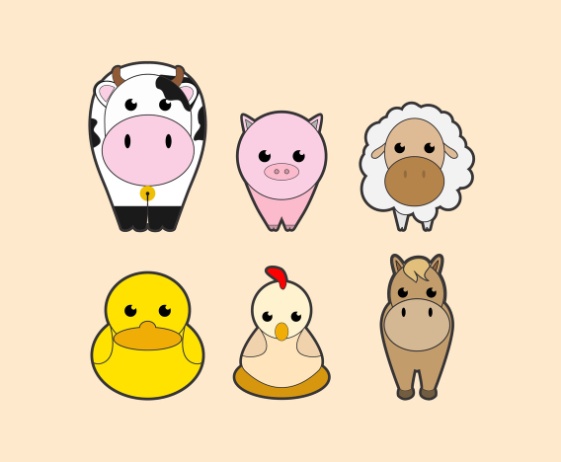 Powitanie: https://www.youtube.com/watch?v=tVlcKp3bWH8&feature=youtu.beZadanie 1Włącz filmik: https://www.youtube.com/watch?v=bV8MSaYlSbc , powtarzaj głośno nazwy zwierząt żyjących na farmie.Zadanie 2Wydrukuj kostkę do gry. Postaraj się skleić jej części, rzucaj kostką i mów głośno nazwy zwierząt. Jeśli nie masz możliwości wydrukować zadania, możesz stworzyć własną kostkę ze zwierzętami- to jeszcze więcej zabawy!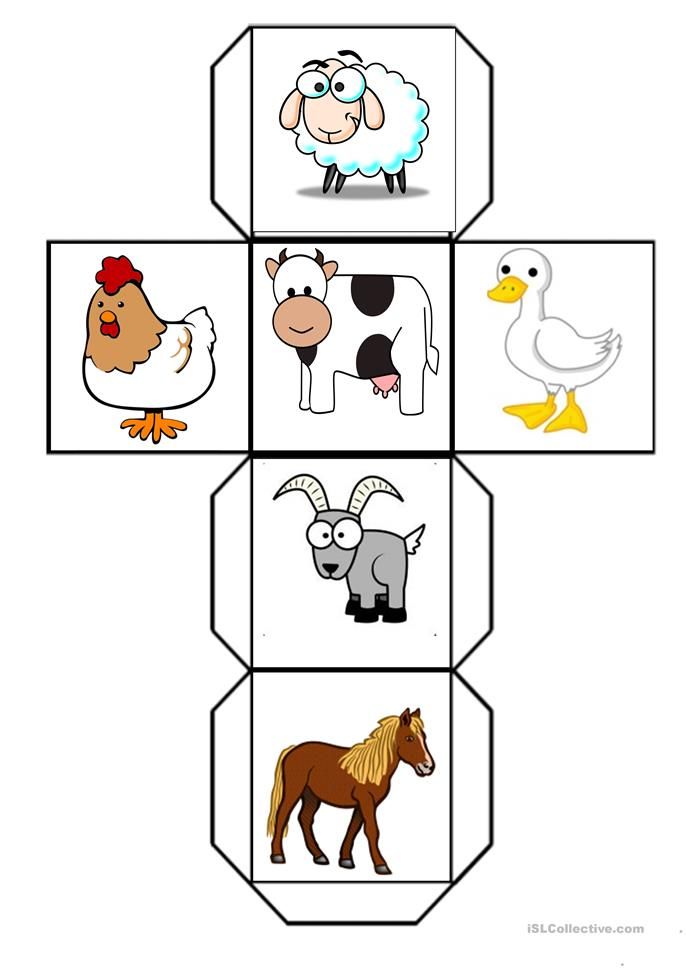 Zadanie 3Zaśpiewaj piosenkę i udawaj odgłosy poznanych zwierząt. Włącz: https://www.youtube.com/watch?v=_6HzoUcx3eoPożegnanie: https://www.youtube.com/watch?v=PraN5ZoSjiYPrzygotowałaAleksandra Brzezińska